Сотрудники Социального фонда в Кировском районе Санкт-Петербурга активно принимают участие в акции «Коробка солдату»Специалисты Кировского района продолжают помогать нашим бойцам в рамках всероссийской акции «Коробка солдату».Усилиями неравнодушных работников были собраны посылки с необходимыми вещами и медикаментами, которые передали военным, участвующим в СВО в Сватовском районе Луганской области.Аналогичные волонтерские акции проходят на всех площадках Социального фонда в Санкт-Петербурге и Ленинградской области.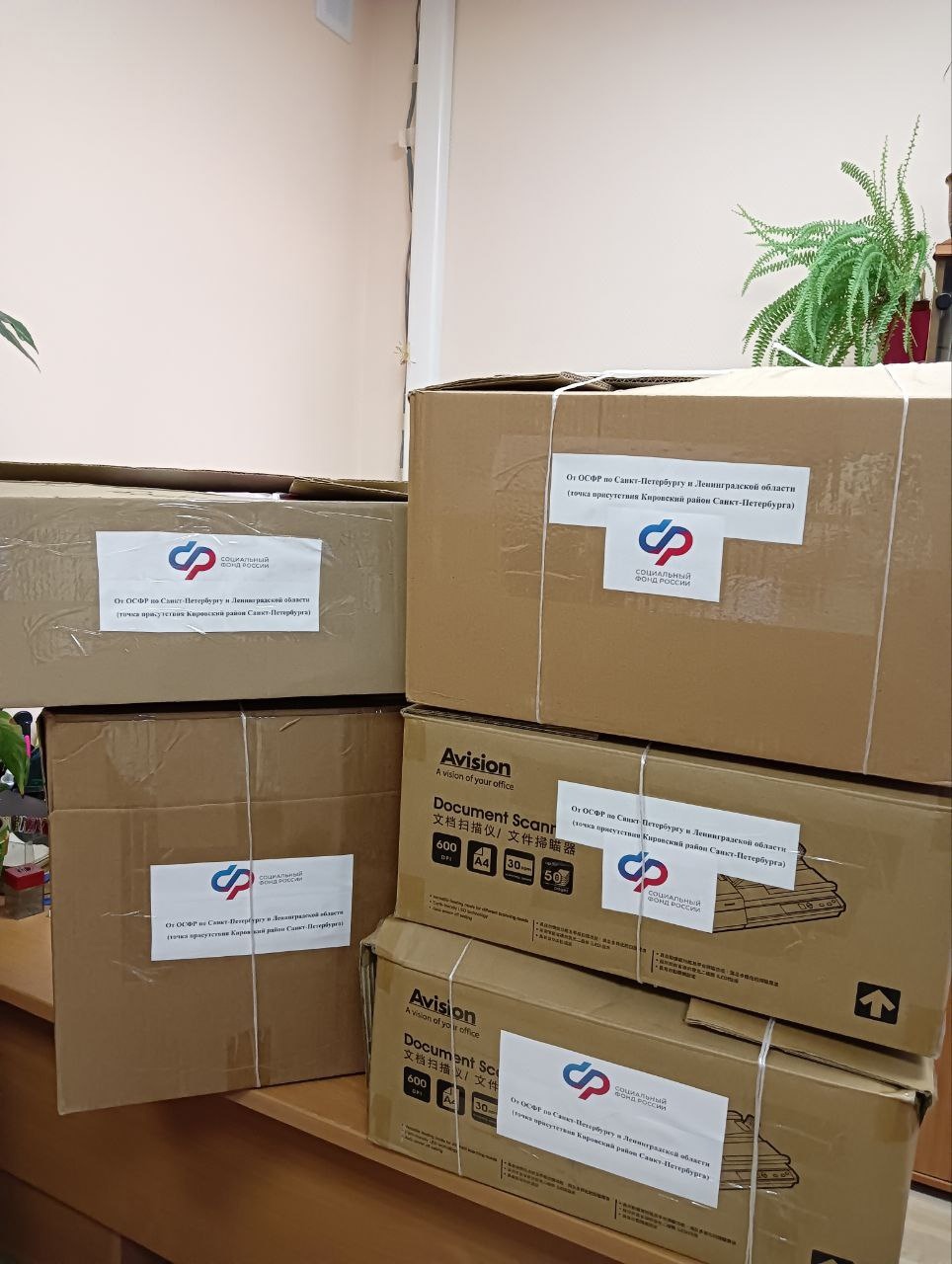 